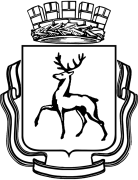 П р о т о к о л заседания общественной комиссии по осуществлению контроля и координации реализации муниципальной программы «Формирование комфортной городской среды города Нижнего Новгорода» на 2018-2022 годыг. Нижний Новгород09 февраля 2018 года		          						№ _________1.О внесении изменений в муниципальную программу «Формирование комфортной городской среды города Нижнего Новгорода »на 2018-2022 годы в части формирования адресного перечня территории, подлежащих благоустройству в 2018-2022 годы __________________________________________________________________(Рябцев В.Е.)РЕШИЛИ: Внести изменения в муниципальную программу «Формирование комфортной городской среды города Нижнего Новгорода »на 2018-2022 годы, (Постановление администрации города Нижнего Новгорода от 01.02.2018 № 273 «Об утверждении муниципальной программы «Формирование комфортной городской среды города Нижнего Новгорода»на 2018-2022 годы»), исключив из программы перечень общественных территорий, подлежащих благоустройству в 2018 году, сформировав общий перечень на 2018-2022.Адресный перечень всех общественных территорий, нуждающихся в благоустройстве и подлежащих благоустройству в 2018-2022 годы.2. О подведении итогов приема предложений граждан и организаций, формировании Перечня общественных территорий, отобранных для голосования, подлежащих благоустройству в первоочередном порядке в 2018 году в рамках реализации муниципальной программы «Формирование комфортной городской среды города Нижнего Новгорода» на 2018-2022 годы.___________________________________________________________________(А. В. Нагин, А.А. Максимов, В.А. Петруков, В.А. Кропотин, И.В. Масанкина,Д. Г.Сивохин, С. Г. Павлов, В.Е. Рябцев)СЛУШАЛИ: Представителей администраций районов города Нижнего Новгорода и департамента благоустройства и дорожного хозяйства администрации города Нижнего Новгорода об итогах приема предложений граждан и организаций.ДБиДХВсего подано предложений –35,Из них:по общественным территориям -28; по дворовым территориям -7 шт.По общественным территориям количество предложений распределилось следующим образом:Автозаводский районВсего подано предложений –136,из них:по общественным территориям - 134;по дворовым территориям - 2 шт.По общественным территориям количество предложений распределилось следующим образом:Канавинский районВсего  подано предложений – 512,из них:по общественным территориям – 509;по дворовым территориям – 3.По общественным территориям количество предложений распределилось следующим образом:Ленинский районВсего подано предложений – 390, Из них:по общественным территориям - 390; по дворовым территориям - 0 шт.По общественным территориям количество предложений распределилось следующим образом:Московский районВсего подано предложений – 62,из них:по общественным территориям - 33;по дворовым территориям - 29.По общественным территориям количество предложений распределилось следующим образом:Нижегородский районВсего было подано предложений – 1556 шт.По общественным территориям количество предложений распределилось следующим образом:Приокский районВсего подано предложений – 519,Из них:по общественным территориям - 301.; по дворовым территориям - 218.По общественным территориям количество предложений распределилось следующим образом:Советский район.Всего было подано предложений –140,Из них:по общественным территориям - 133; по дворовым территориям - 7;По общественным территориям количество предложений распределилось следующим образом:Сормовский район.Всего подано предложений – 56шт.Из них: по общественным территориям -  40; по дворовым территориям - 16 шт.По общественным территориям количество предложений распределилось следующим образом:РЕШИЛИ:Утвердить Перечень для голосования, сформированный на основании принятых предложений граждан (далее – Перечень для голосования)2. О подготовке дизайн – проектов общественных территорий, вошедших в Перечень для голосования_________________________________________________________________(Рябцев В.Е.) РЕШИЛИ:Поручить администрациям Автозаводского, Канавинского, Ленинского, Московского, Нижегородского, Приокского, Советского и Сормовского районов организовать работу по разработке демонстрационных материалов (дизайн-проектов) общественных территорий, вошедших в Перечень для голосования.Материалы направить в департамент благоустройства и дорожного хозяйства администрации города Нижнего Новгорода.Срок – до 14 февраля 2018 года.Поручить департаменту общественных отношений и информации администрации города Нижнего Новгорода (Р.М. Амбарцумян) опубликовать на официальном сайте администрации города Нижнего Новгорода нижнийновгород.рф подготовленные демонстрационные материалы.Срок – до 01марта 2018 года.3. Об организации проведения мероприятий по проведению голосования__________________________________________________________________(А.А. Герасименко)РЕШИЛИ:1.	Назначить проведение голосования по отбору общественных территорий, подлежащих благоустройству в первоочередном порядке в 2018 году в рамках реализации муниципальной программы «Формирование комфортной городской среды города Нижнего Новгорода» на 2018 - 2022 годы, на 18 марта 2018 года с 08:00 до 20:00 часов.2.	Утвердить форму бюллетеня для проведения голосования.3. Определить перечень оборудованных помещений для голосования.РЕШИЛИ:Поручить департаменту благоустройства и дорожного хозяйства администрации города Нижнего Новгорода (Рябцев В.Е.) разработать проект правового акта «О назначении голосования по отбору общественных территорий, подлежащих благоустройству в первоочередном порядке в 2018 году в рамках реализации муниципальной программы «Формирование комфортной городской среды города Нижнего Новгорода» на 2018-2022 годы» в части утверждения:- даты и времени проведения голосования; - перечня помещений для голосования (счетных участков); - перечня общественных территорий, отобранных для голосования; - формы бюллетеня для голосования.Срок исполнения – до 15 февраля 2018 года.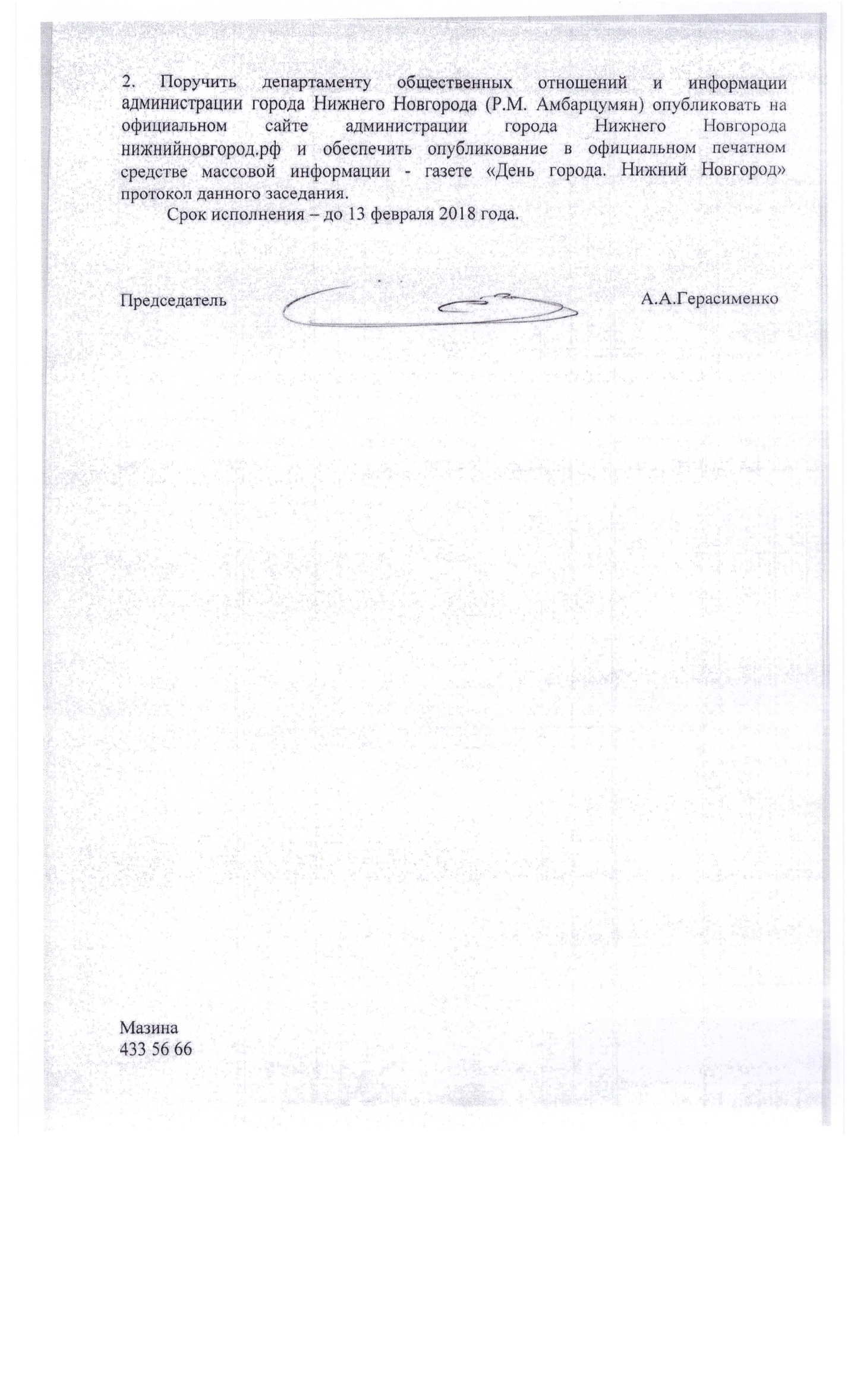 Председатель: Герасименко Александр Анатольевичзаместитель главы администрации города Нижнего НовгородаПрисутствовали: члены комиссииСтепанова Анастасия НиколаевнаКонсультант отдела по работе с СМИ департамента общественных отношений и информации администрации города Нижнего НовгородаКовальскаяИрина Леонидовназаместитель начальника управления – главного архитектора города управления главного архитектора города администрации города Нижнего НовгородаМаксимовАнтон АлексеевичНачальник управления коммунального хозяйства и благоустройства администрации Канавинского района города Нижнего НовгородаКараганов Борис Владимировичпредставитель Нижегородского регионального отделения Общероссийского народного ФронтаКолотов Сергей Васильевичпервый заместитель главы администрации Советского района города Нижнего НовгородаКлючева Ирина Михайловназаместитель директора департамента жилья и инженерной инфраструктуры администрации города Нижнего НовгородаКуполова Светлана Николаевнапредставитель Нижегородской региональной общественной организации культурно, социально-трудовой реабилитации инвалидов колясочников и опорников «Инвантур»Михайлов Александр Валентиновичзаместитель директора департамента градостроительного развития и архитектуры администрации города Нижнего НовгородаМасанкина Ирина Васильевнаначальник управления благоустройства и содержания дорог администрации Нижегородского района города Нижнего НовгородаНагин Александр Владимировичглава администрации Автозаводского района, заместитель главы администрации города Нижнего НовгородаПетруховВладимир Александровичи.о. первого заместителя главы администрации Ленинского района города Нижнего Новгорода (по письму согласования)Сивохин Дмитрий Геннадьевичглава администрации Сормовского района, заместитель главы администрации города Нижнего НовгородаСокуровОлег Леонидовичпервый заместитель главы администрации Московского района города Нижнего Новгорода (по письму согласования)Соловьев Иван Михайловичначальник управления административно-технического и муниципального контроля администрации города Нижнего НовгородаСолдатенков Владимир Ивановичдепутат Законодательного Собрания Нижегородской области (округ №1), куратор партийного проекта «Наш двор»Шатилов Михаил Павловичпервый заместитель главы администрации Приокского района города Нижнего Новгорода (по письму согласования)заинтересованные лицаКрылова Елена Валерьевнаначальник отдела благоустройства управления благоустройства, коммунального хозяйства и содержания дорог администрации Приокского района города Нижнего НовгородаГорбунова Светлана Анатольевназаместитель главы администрации Сормовского района города Нижнего Новгорода, начальник управления по организационной работе№ п.п.Наименование общественной территории, подлежащей благоустройству в 2018-2022 годах№ п.п.Наименование общественной территории, подлежащей благоустройству в 2018-2022 годахАвтозаводский район1Сквер №1 по ул.Прыгунова (от ул.Смирнова до ул.Лескова), сквер №2 по ул.Прыгунова (от ул.Лескова до сквера "Памяти погибших сотрудников милиции"), сквер «Памяти погибших сотрудников милиции» по ул.Прыгунова, территория от сквера "Памяти погибших сотрудников милиции" по ул.Прыгунова до ул.Южное шоссе).2Парк культуры и отдыха Автозаводского района 3Парк Славы 1 очереди4Сквер Славы 2 очереди5Территория вдоль озера по ул.Пермякова 6пр.Бусыгина (бульвар от ул.Переходникова до ул.Пермякова)7Парк им.777-летия города Нижнего Новгорода8Сквер №1 по пр.Ильича (от пр.Октября до ул.Лоскутова), сквер №2 по пр.Ильича (от ул.Лоскутова до ул.Челюскинцев), сквер №3 по пр.Ильича (от ул.Челюскинцев до ул.Школьной) - сквер Бориса Ведяева, сквер №5 по пр.Ильича (от ул.Краснодонцев до ул.Ватутина),  сквер №6 по пр.Ильича(от ул.Ватутина до ул.Красных Партизан), сквер №4 по пр.Ильича (от ул.Школьной до ул.Краснодонцев)9Ул.Южное Шоссе – ул.Гайдара (от ул.Фучика до ул.Патриотов), ул.Южное Шоссе (бульвар).10Культбаза в микрорайоне «Северный» (территория ограниченная ул.Газовской и ул.Мельникова, мечетью по ул.Мельникова д.7 и родомом № 3 по ул.Газовская д №3)11Территория ограниченная ул.Газовской и ул.Мельникова, родомом №3 по ул.Газовская д. №3 и домом №6 по ул.Дружаева12Ул.Веденяпина (от пр.Ленина до ул.Шнитникова), ул.Веденяпина (бульвар)13Территория, ограниченная бульваром им.Коноваленко, домами № 36,38 по пр.Ильича и домом№35а по пр-ту Кирова14Территория ограниченная ул.Дружаева и ул,Дьяконова,домом №20 по ул.Дьяконова и домом №7а по ул.Дружаева15Бульвар по ул.Школьной (от ул.Комсомольская до ул.Сов.Армии)16Ул.Дьяконова (бульвар от маг-на "Евроспар до ул.Васнецова)17Детский сквер по пр.Октября18Ул.Лескова от ул.Фучика до ул.Коломенской (участок от ул.Янки Купалы до д.№60 по ул. Лескова)19Ул.Мончегорская (территория сквера по ул.Мончегорская у д.33).20Сквер "Самбо" по ул. Дружаева21Площадь им.И.И.Киселёва22Сквер по ул.Плотникова23Сквер по ул.Бахтина у д.1а24Сквер по ул. Нагулинская, между домами № 26А и №25А (пос. Нагулино)25Сквер на пересечении ул. Третьяковская и ул.Петрозаводская (пос. Гнилицы) 26Сквер по ул. Героя Сов. Союза Ляхова, у дома № 107 (пос. Гнилицы)  27Рекреационно-природная территория с южной стороны пос. Новое Доскино28Рекреационно-природная территория вдоль р. Гниличка и пруда № 1 в пос. Гнилицы, на участке между пос. Нагулино и ГПП РЗ «Гнилицкие дачи»29Рекреационно-природная территория на берегу р. Ока, (южнее ГПП РЗ «Гнилицкие дачи» и «Таланова роща».30Рекреационно-природная территория в районе переката Гнилицкий на р. Ока, южнее ГПП РЗ «Стригинский бор».31Рекреационно-природная территория на берегу р. Ока, южнее комплекса водной станции спортивного клуба «Торпедо» и ГПП РЗ «Малышевские гривы».32Рекреационно-природная территория на берегу р. Ока, с восточной стороны от водозабора33Рекреационно-природная территория с западной стороны микрорайона «Мончегорский»34Рекреационно-природная территория с восточной стороны ж/д Арзамасского направления (юго-восточнее ГПП РЗ «Смирновские дачи») 35 ул.Шнитникова (территория вдоль дороги  от ул.Фучика до дома №20 по ул.Шнитникова).36Территория, ограниченная домами №15,13 по пер. Рулевому и домами № 8,6 по ул.Красных Партизан.Канавинский район37Территория вокруг Мещерского озера, включая сквер по Мещерскому бульвару38Ул.Советская (широкая)39Набережная от Канавинского моста до Нижегородского планетария 40Сквер по ул.Марата41Площадь перед к\т "Канавинский"42Ул.Сергея Акимова43Бульвар по ул. Сергея Есенина44Ул.Гордеевская (вдоль домов №№34, 40) - ул. Маршала Казакова, ул. Гордеевская - Ул.Генерала Зимина (вдоль домов №№37, 39) - ул. Маршала Казакова - ул. Тонкинская, 45Сквер по Ярмарочному проезду46Набережная от Нижегородского планетария до ЖК "Аквамарин" (будет включена в титул)47Ул. Советская - ул. Марата - Метромост - ул. Ивана Романова48Волжская набережная (от дома №9 до ЖК "Седьмое небо"), Территория вдоль Волжской набережной (от домов № 9-10 до моста через р.Волга)49Сквер «Канавинский» по Московскому шоссе50Ул. Тонкинская - Московское шоссе - ул. Маршала Казакова51Сквер по ул.Григорьева52Сквер по ул.Гордеевской (от д.14 до д.28)53Сквер по ул. Генерала Зимина (от д.36 до д.39)54зона отдыха «Берёзовая роща»55Сквер по ул. Гороховецкой (у памятника железнодорожникам)56Сквер «Мать и Дитя» (территория между ул.Путейской и ул.Гороховецкой )57Сквер Чкалова (пересечение ул. Чкалова и ул. Октябрьской Революции)58Сквер по ул.Октябрьской революции у ДК им. В.И.Ленина59Природно-рекреационная территория вдоль озера Сортировочного (от пляжа «Березовая роща» до пляжа «ул. Архангельская»), природно-рекреационная территория вокруг озера Сортировочного (вдоль музея паровозов)60Природно-рекреационная территория вокруг озера «Больничное» (около забора больницы №39), природно-рекреационная территория вокруг озера «Больничное» до ул.Балаклавская61Природно-рекреационная территория вокруг озера Вторчермета62Московское шоссе - Московское шоссе, 248 (школа №98) - ул. Металлистов63Московское шоссе, 304б64Территория вдоль домов №№ 2, 4, 6, 7, 9 по ул. Болотникова65Пер. Камчатский - ул. Ухтомского - ул. Рижская - ул. Декабристов66Территория вдоль бульвара Мещерский.Ленинский район67парк «Дубки» (в границах: пр. Ленина, ул. Адмирала Нахимова, Глеба Успенского, Новикова-Прибоя)68бульвар Заречный69ул. Красноэтновская (бывший стадион «Красная Этна»)70сквер (пер. Трамвайный, напротив домов №№ 21-23)71территория вокруг озера Силикатное72Территория у Карповской церкви (ул. Героя Попова)73ул. Норильская (вдоль домов 10,8,6,4)74Переулок. Вайгач (пустырь у дома № 48/1 по ул. Баумана) (Микрорайон в границах: пл. Комсомольская-ул. Голубева-ул. Молитовская-ул. Октябрьской революции-ул. Даргомыжского- ул. Адмирала Макарова-б. Заречный-ул. Академика Баха-ул. Июльских дней-пр.Ленина-пер. Трамвайный-ул. Тургайская-ул75Парк «Станкозавода» (пересечение ул. Перекопская и Арктическая)76Сквер по ул.Премудрова (у здания ДК «Красная Этна»)77Пр.Ленина (территория напротив дома № 57 по пр. Ленина )78пр. Ленина, 58а79сквер у гостиницы «Заречная» (пр.Ленина, д.36)80сквер по пр.Ленина, д.28 (перед «Домом одежды»)81сквер Памяти (пр.Ленина, д.41)82сквер имени Воротынского (ул.Молитовская, у дома№ 6)83сквер «Труженикам тыла» у здания администрации Ленинского района (пр.Ленина, д.46)84сквер имени Луначарского (ул. Трамвайная, у дома № 11А)85территория вдоль ул. Снежной, сквер у д.14 по ул.Снежно86ул. Кировская, 1487ул. Кировская, 588ул. Кировская, 9аМосковский район89Сквер на пл. Героев (в границах улицы Проспект Героев д.43 и ул.50-летия Победы д.25). 90Сквер «Выставка цветов» по ул. Просвещенской (в границах д. 36 улицы 50-летия Победы и д. 6 ул.Просвещенская).91Сквер по ул. Березовской, д. 100 (У здания администрации Московского района).  92Сквер у роддома №5 по ул. Просвещенской (в границах улицы Просвещенская , д.85 по ул. Березовская). 93Сквер им. Героя Рябцева (ул. Рябцева д. 1а)94Сквер им. 50-летия Победы ( в границах улицы 50-летия Победы д. 6,4,2, Гвардейцев – 1)95Сквер на пересечении Сормовского шоссе и улицы Куйбышева – в границах ул. Куйбышева, д. 2,3,5,11,15,17, Сормовское шоссе, 5. 96Сквер по ул.Просвещенская, напротив школы №115(сквер им. Грабина в границах ул. Просвещенская д.1, 2,4, 9а, ул. Березовская д.83)97Сквер по ул. Куйбышева (вдоль домов 1, 3, 5)98Сквер по ул. Героя Безрукова, напротив д. №8 (в границах ул. Страж Революции, д. 7, ул. Безрукова, д. 8)99Сквер по Сормовскому шоссе ( в границах ул. Сормовское шоссе, д. 21,22а,30)100Сквер «Целинников» на ул.Чаадаева ( в границах ул. Чаадаева, д. 20, 22, 22а) 101Сквер Стелы погибшим Героям на ул. Чаадаева ( в границах ул. Чаадаева, 7,9, ул. Баранова, д. 1).102Сквер в микрорайоне «Красных Зорь» (в границах ул. Красных Зорь д. 5, 6, 7, 8, ул. Павла Орлова, д. 7, 8, ул.Героя Рябцева,д.4,6).103Бульвар "Авиастроителей" (в границах ул. Баранова, д. 7, 9, 12, ул. Черняховского, 9а, 9б).104Сквер у кинотеатра "Москва" ( в границах ул. Проспект Героев д. 1, ул. Бурнаковский проезд, д. 1).105Сквер "Юбилейный" по ул. Страж Революции (ул. Страж Революции, д. 2, 4, 6, ул. 50 – летия Победы, д. 2, 4) 106Сквер по ул. Березовская  д.104а ( в границах ул. Березовская, д. 102, 104а, 104/1) 107Сквер им.А.Люкина (Московское шоссе, д. 177) – в границах ул. Московское шоссе, д. 175, 177, 179.108Сквер по ул. Генерала Клюева ( в границах ул. Генерала Клюева, 2, 4, 6, 8, 10.)109Сквер  в микрорайоне «Бурнаковский» ( в границах ул. Народная, д.  38, 40).110Сквер по Московскому шоссе, 167 ( в границах ул. Московское шоссе, д. 165, 169, 167).111Сквер по Московскому шоссе, 181 ( в границах ул. А.Люкина, д. 3, ул. Московское шоссе, 181).112Сквер по ул. Чаадаева, между д. 16 и 20 113Сквер с мемориалом погибшим в ВОВ  пос. Левинка (в границах ул. Левинка, д. 9, 51б).114Сквер им. Маршала Казакова на Сормовском повороте (в районе ул. Сормовское шоссе, 15, 15а)Нижегородский район115Сквер им. 1905 года116ул. Алексеевская д.24 117Набережная Гребного канала (от Робинзона до д.461 со стороны реки)118Сквер на пересечении ул. Ковалихинская и ул. Семашко119Сквер им. Маркина120Сквер Интернационалистов121Парк им. Кулибина122Лопатинский овраг123ул. Черниговская124ул. Большая Покровская (от ул. Малая Покровская до ул. Октябрьская, включая территории сквера им. Свердлова)125Сквер им. А.М.Горького126Александровский Сад127Пл. Благовещенская128Почтовый съезд129Почаинский овраг130Сквер им. Жукова131Сквер Черный Пруд132Сквер на пл. Октябрьской133Верхне-Волжская набережная134Сквер им. Нестерова135Сквер завода Петровского136Сквер по ул. Яблоневой137ул. Усилова д.5138Касьяновский овраг139Сквер пересечение ул. Минина и ул. Пискунова140Зеленский съезд141Лыкова Дамба142Наб. Федоровского143Сергиевский овраг, включая территорию сквера по ул. Суетинской напротив д.4144Сквер Звездинский145Сквер по ул. Ильинской146Похвалинский съезд147Пл. Народного Единства148Ул. Родионова д.23 (территория бывшего кладбища)149Сквер Большие Овраги150Сквер у Зачатьевской башниПриокский район151Парк «Швейцария» (ООО «Парк Приокский»)152Сквер «Первых Маевок» по пр.Гагарина153Сквер у НИИС им. Седакова по пр.Гагарина154Лесной массив (от д.6 по ул.40 лет Победы до пр.Гагарина)155Бульвар (микрорайон «Щербинки-1», на уч. от д.5а по ул.Ларина до д.186 по пр.Гагарина)156Бульвар (микрорайон «Щербинки-2», на уч. от  д.186 до д.222 по пр.Гагарина)157Памятник природы «Дубрава» по ул.Невской158Территория ул.Пятигорская, д.4б (Трудовая слава)159«Аллея любви», (микрорайон «Щербинки-2», в районе д.194 по пр.Гагарина)160Сквер на пл. им. Маршала Жукова161Бульвар по пр.Гагарина (вдоль трамвайных путей от д.104 до д.146 по пр. Гагарина)162Сквер у здания администрации Приокского района (пр.Гагарина, д.148,146) 163Детская площадка на ост.Дубенок164Территория Щелковского хутора (ближайший дом № 32 Анкудиновское шоссе)165Прибрежная зона р.Ока (ГПП РЗ «Малиновая гряда», в районе завода НИТЕЛ)166ул. Голованова д. 5 - 7а167Стадион РадийСоветский район170Пляжные зоны на «Втором озере» и на «Третьем озере»  Щелоковского хутора171Парк культуры и отдыха имени А.С.Пушкина 172Сквер в границах ул. Бекетова, Кузнечихинская, Чукотская (у Дома культуры «Звезда»)173Сквер 65-летия Победы (ул. Бекетова, перед зданием гимназии №53)174Сквер по ул. Бекетова, д.38 (за развлекательным комплексом "Победа")175Бульвар «Аллея Памяти и Славы им. Рокоссовского»176Сквер по пр.Гагарина 177Сквер по ул.Моховой 178пл. Советская 179 Сквер на пересечении ул.Бекетова и ул.Нартова180 Дубовая аллея (ул.Рокоссовского).Сормовский район181Сквер по ул.Ефремова, у д.1 (Центр Сормово)182Сквер по ул.Культуры (у кинотеатра «Ракета») 183 Сквер по пр.Кораблестроителей, перед д.1-9,11а до круговой развязки184парк «Светлоярский» 185Сквер имени Ленинского Комсомола по ул.Планетной 186Сквер "Сосны" (пр.70 лет октября, между д.8а,26,28 по ул.Героев Космоса)187Сквер"Дружба" по ул.Исполкома188Сквер на пр. 70 лет Октября189Сквер  у д.2 по ул.П.Мочалова и д.164 по ул.Коминтерна190Сквер по ул.Культуры у д.2-4191ул.Культуры192Сквер на ст.Варя193Сквер на бульваре Юбилейном 194Сквер  на пл.Буревестника 195Юбилейный бульвар196Сквер "Автомобилистов" 197Сквер по ул. Н. Рыбакова 198Бульвар  (бул. Юбилейный,  д.32- перед ДК «Красное Сормово»)199Сквер имени дважды героя Советского Союза В.Г.Рязанова по ул.Шимборского 200Зеленая зона вдоль р. Параши по ул. Н.Рыбакова 201Сквер по ул. Культуры  у д.11/2 и13202Бульвар Победы 203Бульвар (пр. Кораблестроителей, вдоль домов № 22– 36)204Сквер по ул. Коминтерна, д.250 ( Центр детского творчества)205Сквер на площади Славы206Озелененная территория по ул.Федосеенко (военный городок)207ул.Коминтерна  208Сквер по ул. П.Мочалова № п.п.Наименование объектаКоличество предложений1Парк Пушкина (Нижегородский р-н) 32Мещерское озеро (Канавинский р-н)13Улица Марата (Канавинский р-н)14Гребневские пески(Нижегородский р-н)25Бульвар 60 лет октября(Советский р-н)16Аллея Памяти и Славы(Советский р-н)17Сквер между д.46 и 42 ул.Станиславского(Сормовский  р-н)18Набережная реки Оки от Канавинского моста до цирка (Канавинский р-н)19Ул.Черниговская (Нижегородский р-н)210Бульвар от пересечения Московского шоссе и ул.Рябцева до р.Левинки(Сормовский р-н)111Парк Кулибина (Нижегородский р-н)112Территория прилегающая к ипподрому (пустырь) (Приокский р-н)113 Сквер напротив гостиницы «Заречная» (Ленинский р-н)114Бульвар Заречный» (Ленинский р-н)115Стадион Водник (Нижегородский р-н)316Территория Нижне-Волжской набережной (Нижегородский р-н)117Территория на пересечении ул.Лопатина и Верхнепечерская118Почаинский овраг 219Парк 1 Мая120Александровский сад121Благоустройство оврага,  склонов и создание скверов   в районе Верхних Печерах.1№ п.п.Наименование объектаКоличество предложений1Сквер №1 по ул.Прыгунова (от ул.Смирнова до ул.Лескова),сквер №2 по ул.Прыгунова (от ул.Лескова до сквера "Памяти погибших сотрудников милиции"),сквер «Памяти погибших сотрудников милиции» по ул.Прыгунова,территория от сквера "Памяти погибших сотрудников милиции" по ул.Прыгунова до ул.Южное шоссе 712 Территория вдоль озера по ул.Пермякова53Культбаза в микрорайоне «Северный» (территория ограниченная ул.Газовской и ул.Мельникова, мечетью по ул.Мельникова д.7 и роддомом №3  по ул.Газовская д №3).104 ул.Шнитникова (территория вдоль дороги  от ул.Фучика до дома №20 по ул.Шнитникова) 115 Ул.Дьяконова (бульвар от маг-на "Евроспар до ул.Васнецова)56 Территория, ограниченная домами №15,13 по пер. Рулевому и домами № 8,6 по ул.Красных Партизан 57 Парк Славы 1 очереди,Сквер Славы 2 очереди.78 Бульвар по ул.Школьной (от ул. Комсомольская до ул.Сов.Армии) 89 Ул.Мончегорская (территория сквера по ул.Мончегорская у д.33) 810 Сквер по ул.Бахтина у д.1а111 Рекреационно-природная территория на берегу р.Ока, южнее комплекса водной станции спортивного клуба «Торпедо» и ГПП РЗ «Малышевские гривы»  3№ п.пНаименование объектаКоличество предложений1сквер Чкалова (пересечение ул.Чкалова и ул.Октябрьской революции)1372территория вокруг Мещерского озера, включая сквер по Мещерскому бульвару1143территория вдоль бульвара Мешерский744сквер по ул.Григорьева515сквер по ул.Марата 426площадь перед к\т "Канавинский" (будет включена в титул)307ул.Советская (широкая)288набережная от Канавинского моста до Нижегородского планетария (будет включена в титул)179сквер по ул.Гордеевской (от д.14 до д.28)1110сквер «Мать и Дитя» (территория между ул.Путейской и Гороховецкой)511ул. С.Есенина в границах д.31, 35,39,41 (дворовая территория)212Мещерский бульвар между д.3, 11 (дворовая территория)1№ п.п.Наименование объектаКоличество предложений1парк «Дубки» (в границах: пр. Ленина, ул. Адмирала Нахимова, Глеба Успенского, Новикова-Прибоя)3632парк «Станкозавода» (пересечение ул. Перекопская и Арктическая)63бульвар Заречный64ул. Красноэтновская (бывший стадион «Красная Этна»)45территория вокруг озера Силикатное36сквер (пер. Трамвайный, напротив домов №№ 21-23) 17Переулок. Вайгач (пустырь у дома № 48/1 по ул. Баумана) (Микрорайон в границах: пл. Комсомольская-ул. Голубева-ул. Молитовская-ул. Октябрьской революции-ул. Даргомыжского- ул. Адмирала Макарова-б. Заречный-ул. Академика Баха-ул. Июльских дней-пр.Ленина-пер. Трамвайный-ул. Тургайская-ул. Коллективизации-ул. Чонгарская)38Сквер по ул.Премудрова (у здания ДК «Красная Этна»)29Территория у Карповской церкви (ул. Героя Попова)110Пр. Ленина (территория напротив дома № 57 по пр. Ленина)111И т.д№ п.п.Наименование объектаКоличество предложений1Сквер по улице Просвещенская, напротив школы №115 (сквер им. Грабина в границах ул. Просвещенская д.1,2,4,9а, ул. Березовская д. 83), территория перед ТЦ «Серпантин», сквер у роддома №5 по ул. Просвещенской (в границах ул. Просвещенская,  д.85 по ул. Березовская). 92Сквер "Юбилейный" по ул. Страж Революции (ул. Страж Революции, д. 2, 4, 6, ул. 50 – летия Победы, д. 2, 4)63бульвар «Авиастроителей» (в границах ул. Баранова д.7,9,12, ул. Черняховского д. 9а,9б)54Сквер в микрорайоне «Красных Зорь» (в границах ул. Красных Зорь д. 5, 6, 7, 8, ул. Павла Орлова, д. 7, 8, ул.Героя Рябцева,д.4,6).45Сквер по ул. Березовская д.104а ( в границах ул. Березовская, д. 102, 104а, 104/1)-6Сквер им. 50-летия Победы ( в границах улицы 50-летия Победы д. 6,4,2, Гвардейцев – 1)17Сквер по ул. Березовской, д. 100 ( У здания администрации Московского района).  -8Сквер по ул. Генерала Клюева ( в границах ул. Генерала Клюева, 2, 4, 6, 8, 10.)19Сквер по ул. Героя Безрукова, напротив д. №8 (в границах ул. Страж Революции, д. 7, ул. Безрукова, д. 8)110 Сквер на пл.Героев( в границах улицы проспект Героев д.43 и ул. 50-летия Победы д.25), сквер «Выставка цветов» по ул. Просвещенской ( в границах д. 36 улицы 50-летия Победы и  д.6  ул. Просвещенская)5№ п/пНаименование объектаКоличество обращений1.Сквер им. 1905 года2612ул.Алексеевская д.241203Набережная Гребного канала (от Робинзона до д.461 со стороны реки)914Сквер на пересечении ул.Ковалихинская и ул.Семашко835сквер им.Маркина696сквер Интернационалистов527Парк им. Кулибина468Лопатинский овраг349ул.Черниговская3010ул.Большая Покровская (от ул. Малая Покровская до ул.Октябрьская, включая  территории сквера им.Свердлова)25811Нижне-Волжская набережная (от паромной переправы до въезда в Робинзон) 23512Сквер им.Свердлова813Сквер  им. А.М.Горького1914Александровский Сад315Сквер Звездинский316Сквер Черный Пруд417Лыкова дамба118Почаинский овраг 119Верхние Печеры (зона отдыха)120Стадион «Водник»18721Волжский откос122Парк Свердлова на ул.Пискунова1623Парк «Швейцария» 424Парк «Дубки»1325Парк Пушкина 126Сормовский парк127ул.Ковалихинская728ул.Пискунова (дворы)129ул.Ванеева д.1 -  пл.Свободы130ул.М.Горького, д.142а (лестница)131Ул.Грузинская д.12а1№ п.п.Наименование объектаКоличество предложений1Территория Щелковского хутора (ближайший дом № 32 Анкудиновское шоссе)1102Парк «Швейцария» (ООО «Парк Приокский»)733Лесной массив (от д.6 по ул.40 лет Победы до пр.Гагарина)364Бульвар по пр.Гагарина (вдоль трамвайных путей от д.104 до д.146 по пр. Гагарина)205Сквер у НИИС им. Седакова по пр.Гагарина156Детская площадка на ост.Дубенок27Бульвар (микрорайон «Щербинки-1», на уч. от д.5а по ул.Ларина до д.186 по пр.Гагарина)88Стадион Радий59Сквер на пл. им. Маршала Жукова410Прибрежная зона р.Ока (ГПП РЗ «Малиновая гряда», в районе завода НИТЕЛ)211Бульвар (микрорайон «Щербинки-2», на уч. от  д.186 до д.222 по пр.Гагарина)212Памятник природы «Дубрава» по ул.Невской913Сквер «Первых Маевок» по пр.Гагарина2№ п.п.Наименование объектаКоличество предложений1Пляжные зоны на «Втором озере» и на «Третьем озере»  Щелоковского хутора562Парк культуры и отдыха имени А.С.Пушкина 243Сквер в границах ул. Бекетова, Кузнечихинская, Чукотская (у Дома культуры «Звезда»)114Сквер 65-летия Победы (ул. Бекетова, перед зданием гимназии №53)75Сквер по ул. Бекетова, д.38 (за развлекательным комплексом "Победа")66Бульвар «Аллея Памяти и Славы им. Рокоссовского»67Сквер по пр.Гагарина 68Сквер по ул.Моховой 59пл. Советская 510Сквер на пересечении ул.Бекетова и ул.Нартова411Дубовая аллея (ул.Рокоссовского).3№п/пНаименование объектаКол-во предложений1Сквер по ул.Ефремова, у д.1 (Центр Сормово)252Сквер по пр.Кораблестроителей, перед д.1-9,11а до круговой развязки23парк «Светлоярский» 14Сквер имени Ленинского Комсомола по ул.Планетной 15Сквер"Дружба" по ул.Исполкома  36Сквер по ул. Культуры (у кинотеатра «Ракета»)17Сквер "Сосны" (пр.70 лет октября, между д.8а,26,28 по ул.Героев Космоса)38Сквер на пр. 70 лет Октября19Сквер по ул.Культуры у д. 2-4110Сквер у д.2 по ул. П.Мочалова и д.164 по ул. Коминтерна111Сквер по ул. Культуры  у д.11/2 и131№ п.п.Наименование объектаАвтозаводский район1Сквер №1 по ул.Прыгунова (от ул.Смирнова до ул.Лескова),сквер №2 по ул.Прыгунова (от ул.Лескова до сквера "Памяти погибших сотрудников милиции"),сквер «Памяти погибших сотрудников милиции» по ул.Прыгунова,территория от сквера "Памяти погибших сотрудников милиции" по ул.Прыгунова до ул.Южное шоссе 2Территория вдоль озера по ул.Пермякова3Культбаза в микрорайоне «Северный» (территория ограниченная ул.Газовской и ул.Мельникова, мечетью по ул.Мельникова д.7 и роддомом №3  по ул.Газовская д №3).4 ул.Шнитникова (территория вдоль дороги  от ул.Фучика до дома №20 по ул.Шнитникова) 5 Ул.Дьяконова (бульвар от маг-на "Евроспар до ул.Васнецова)6 Территория, ограниченная домами №15,13 по пер. Рулевому и домами № 8,6 по ул.Красных Партизан 7 Парк Славы 1 очереди,Сквер Славы 2 очереди.8 Бульвар по ул.Школьной (от ул. Комсомольская до ул.Сов.Армии) 9 Ул.Мончегорская (территория сквера по ул.Мончегорская у д.33) 10 Сквер по ул.Бахтина у д.1а11 Рекреационно-природная территория на берегу р.Ока, южнее комплекса водной станции спортивного клуба «Торпедо» и ГПП РЗ «Малышевские гривы»  Канавинский район1сквер Чкалова (пересечение ул.Чкалова и ул.Октябрьской революции)2территория вокруг Мещерского озера, включая сквер по Мещерскому бульвару3территория вдоль бульвара Мешерский4сквер по ул. Григорьева5сквер по ул. Марата 6площадь перед к\т "Канавинский" (будет включена в титул)7ул.Советская (широкая)8набережная от Канавинского моста до Нижегородского планетария (будет включена в титул)9сквер по ул.Гордеевской (от д.14 до д.28)10сквер «Мать и Дитя» (территория между ул.Путейской и Гороховецкой)Ленинский район1парк «Дубки» (в границах: пр. Ленина, ул. Адмирала Нахимова, Глеба Успенского, Новикова-Прибоя)2парк «Станкозавода» (пересечение ул. Перекопская и Арктическая)3бульвар Заречный4ул. Красноэтновская (бывший стадион «Красная Этна»)5территория вокруг озера Силикатное6сквер (пер. Трамвайный, напротив домов №№ 21-23) 7Переулок. Вайгач (пустырь у дома № 48/1 по ул. Баумана) (Микрорайон в границах: пл. Комсомольская-ул. Голубева-ул. Молитовская-ул. Октябрьской революции-ул. Даргомыжского- ул. Адмирала Макарова-б. Заречный-ул. Академика Баха-ул. Июльских дней-пр.Ленина-пер. Трамвайный-ул. Тургайская-ул. Коллективизации-ул. Чонгарская)8Сквер по ул.Премудрова (у здания ДК «Красная Этна»)9Территория у Карповской церкви (ул. Героя Попова)10Пр. Ленина (территория напротив дома № 57 по пр. Ленина)Московский район1Сквер по улице Просвещенская, напротив школы №115 (сквер им. Грабина в границах ул. Просвещенская д.1,2,4,9а, ул. Березовская д. 83), территория перед ТЦ «Серпантин», сквер у роддома №5 по ул. Просвещенской (в границах ул. Просвещенская,  д.85 по ул. Березовская). 2Сквер "Юбилейный" по ул. Страж Революции (ул. Страж Революции, д. 2, 4, 6, ул. 50 – летия Победы, д. 2, 4)3бульвар «Авиастроителей» (в границах ул. Баранова д.7,9,12, ул. Черняховского д. 9а,9б)4Сквер в микрорайоне «Красных Зорь» (в границах ул. Красных Зорь д. 5, 6, 7, 8, ул. Павла Орлова, д. 7, 8, ул.Героя Рябцева,д.4,6).5Сквер по ул. Березовская д.104а ( в границах ул. Березовская, д. 102, 104а, 104/1)6Сквер им. 50-летия Победы ( в границах улицы 50-летия Победы д. 6,4,2, Гвардейцев – 1)7Сквер по ул. Березовской, д. 100 (У здания администрации Московского района).  8Сквер по ул. Генерала Клюева ( в границах ул. Генерала Клюева, 2, 4, 6, 8, 10.)9Сквер по ул. Героя Безрукова, напротив д. №8 (в границах ул. Страж Революции, д. 7, ул. Безрукова, д. 8)10Сквер на пл. Героев( в границах улицы проспект Героев д.43 и ул. 50-летия Победы д.25), сквер «Выставка цветов» по ул. Просвещенской (в границах д. 36 улицы 50-летия Победы и д.6 ул. Просвещенская)Нижегородский район1.Сквер им. 1905 года2ул.Алексеевская д.243Набережная Гребного канала (от Робинзона до д.461 со стороны реки)4Сквер на пересечении ул.Ковалихинская и ул.Семашко5сквер им. Маркина6сквер Интернационалистов7Парк им. Кулибина8Лопатинский овраг9ул. Черниговская10ул.Большая Покровская (от ул. Малая Покровская до ул.Октябрьская, включая территории сквера им.Свердлова)Приокский район1Территория Щелковского хутора (ближайший дом № 32 Анкудиновское шоссе)2Бульвар по пр.Гагарина (вдоль трамвайных путей от д.104 до д.146 по пр. Гагарина)3Сквер у НИИС им. Седакова по пр.Гагарина4Лесной массив (от д.6 по ул.40 лет Победы до пр.Гагарина)5Сквер на пл. им. Маршала Жукова6Прибрежная зона р.Ока (ГПП РЗ «Малиновая гряда», в районе завода НИТЕЛ)7Бульвар (микрорайон «Щербинки-2», на уч. от  д.186 до д.222 по пр.Гагарина)8Бульвар (микрорайон «Щербинки-1», на уч. от д.5а по ул.Ларина до д.186 по пр.Гагарина)9Памятник природы «Дубрава» по ул.Невской10Сквер «Первых Маевок» по пр.ГагаринаСоветский район1Пляжные зоны на «Втором озере» и на «Третьем озере»  Щелоковского хутора2Парк культуры и отдыха имени А.С.Пушкина 3Сквер в границах ул. Бекетова, Кузнечихинская, Чукотская (у Дома культуры «Звезда»)4Сквер 65-летия Победы (ул. Бекетова, перед зданием гимназии №53)5Сквер по ул. Бекетова, д.38 (за развлекательным комплексом "Победа")6Бульвар «Аллея Памяти и Славы им. Рокоссовского»7Сквер по пр.Гагарина 8Сквер по ул.Моховой 9пл. Советская 10Сквер на пересечении ул.Бекетова и ул.НартоваСормовский район1Сквер по ул.Ефремова, у д.1 (Центр Сормово)2Сквер по пр.Кораблестроителей, перед д.1-9,11а до круговой развязки3парк «Светлоярский» 4Сквер имени Ленинского Комсомола по ул.Планетной 5Сквер"Дружба" по ул.Исполкома  6Сквер по ул. Культуры (у кинотеатра «Ракета»)7Сквер "Сосны" (пр.70 лет октября, между д.8а,26,28 по ул.Героев Космоса)8Сквер на пр. 70 лет Октября9Сквер по ул.Культуры у д. 2-410Сквер у д.2 по ул. П.Мочалова и д.164 по ул. Коминтерна                                                                                                                                                                    Подписи двух членовтерриториальнойсчетной комиссии________________________БЮЛЛЕТЕНЬдля голосования поотбору общественных территорий, подлежащих благоустройству в первоочередном порядке в 2018 году в рамках реализации муниципальной программы "Формирование комфортной городской среды города Нижнего Новгорода" на 2018-2022 годы «  18  »     марта     2018 года                                                                                                                                                                    Подписи двух членовтерриториальнойсчетной комиссии________________________БЮЛЛЕТЕНЬдля голосования поотбору общественных территорий, подлежащих благоустройству в первоочередном порядке в 2018 году в рамках реализации муниципальной программы "Формирование комфортной городской среды города Нижнего Новгорода" на 2018-2022 годы «  18  »     марта     2018 года                                                                                                                                                                    Подписи двух членовтерриториальнойсчетной комиссии________________________БЮЛЛЕТЕНЬдля голосования поотбору общественных территорий, подлежащих благоустройству в первоочередном порядке в 2018 году в рамках реализации муниципальной программы "Формирование комфортной городской среды города Нижнего Новгорода" на 2018-2022 годы «  18  »     марта     2018 годаРАЗЪЯСНЕНИЕ О ПОРЯДКЕ ЗАПОЛНЕНИЯ БЮЛЛЕТЕНЯ     Поставьте любые знаки (знак) в пустых квадратах (квадрате) справа от наименования общественной территории (общественных территорий), в пользу которых  сделан выбор.    Бюллетень, в котором знаки (знак) не проставлены  ни в одном из квадратов - считаются недействительными. РАЗЪЯСНЕНИЕ О ПОРЯДКЕ ЗАПОЛНЕНИЯ БЮЛЛЕТЕНЯ     Поставьте любые знаки (знак) в пустых квадратах (квадрате) справа от наименования общественной территории (общественных территорий), в пользу которых  сделан выбор.    Бюллетень, в котором знаки (знак) не проставлены  ни в одном из квадратов - считаются недействительными. РАЗЪЯСНЕНИЕ О ПОРЯДКЕ ЗАПОЛНЕНИЯ БЮЛЛЕТЕНЯ     Поставьте любые знаки (знак) в пустых квадратах (квадрате) справа от наименования общественной территории (общественных территорий), в пользу которых  сделан выбор.    Бюллетень, в котором знаки (знак) не проставлены  ни в одном из квадратов - считаются недействительными. НАИМЕНОВАНИЕОБЩЕСТВЕННОЙ ТЕРРИТОРИИКРАТКОЕ ОПИСАНИЕ ОБЩЕСТВЕННОЙ ТЕРРИТОРИИ.№п/пПеречень оборудованных помещений для голосованияАвтозаводский район1г. Нижний Новгород,  ул.Львовская, д.1в, филиал ВШЭ,  рекреация2г. Нижний Новгород, ул.Дьяконова, д.25а, ЦКиД "Молодежный", рекреация3г. Нижний Новгород, пр. Бусыгина, д. 17а, НГЦ "Мир человека", кабинет 2 этаж4г. Нижний Новгород,  ул. Комсомольская, д. 10а, ДШИ им. Хачатуряна, рекреация5г. Нижний Новгород, ул.Школьная, д. 28, ДЮСШ № 15 по шахматам, кабинет 2 этаж6г. Нижний Новгород, Октября, д. 23,  Дом ветеранов ОАО "ГАЗ", рекреация7г. Нижний Новгород, Лоскутова, д. 11, СДЮСШОР №1, рекреация8г. Нижний Новгород, Челюскинцев, д. 17,  Общежитие НГПУ, рекреация9г. Нижний Новгород,Челюскинцев, д. 9,  НГПУ, рекреация10г. Нижний Новгород,ул. Смирнова, д.12, ДК ОАО "ГАЗ", холл11г. Нижний Новгород,ул. Фучика, д. 12а, НИК корпус 1, холл12г. Нижний Новгород,ул.Спутника, д. 2а,НИК, учебный корпус 3, холл13г. Нижний Новгород,ул. Лескова, д.68, АВШ, холл14г. Нижний Новгород,пр.Молодежный, д. 44б, БДЦ, холл15г. Нижний Новгород,ул.Мончегоркая, д. 11а,к.3, библиотека им. Макаренко, холл16г. Нижний Новгород,ул.Ак. Павлова, д. 14а, Станция юного техника, кабинет 1 этаж17г. Нижний Новгород,ул.Мончегоркая, д. 32а, ДЮСШ по ИВС, кабинет 1 этаж18г. Нижний Новгород,ул. Спутника, д. 24а, Институт пищевых технологий, коридор19г. Нижний Новгород,ул.Бахтина, д. 1а, ДК "Доскино", холл20г. Нижний Новгород,ул. Мельникова, д.31, Школа № 5, спортивный зал 21г. Нижний Новгород,ул. Челюскинцев, д. 24, Школа №6,  коридор22г. Нижний Новгород,ул. Южное шоссе, д.33, Школа№ 12, каб. 1323г. Нижний Новгород,ул.Автомеханическая, д. 12, Школа № 15, помещ. Столовой 1 эт.24г. Нижний Новгород,ул. Ляхова, д. 109 (пос. Гнилицы), Школа № 16, Кабинет № 3,  1 этаж25г. Нижний Новгород, ул. Южное шоссе, д. 24 Г, Школа № 20 Учебный кабинет № 1426 г. Нижний Новгород пр. Кирова, д. 29а, лицей 36, Гардероб 1 этаж27г. Нижний Новгород, ул. Южное шоссе, д. 49А, школа №37, 1 этаж, кабинет № 4 28 г. Нижний Новгород, ул. Строкина, д.2, Школа №43, 1 этаж вестибюль29г. Нижний Новгород, ул. Гайдара, д. 20А, Школа №58, рекреация 2 этаж30г. Нижний Новгород, ул. Советской Армии, д. 15, Школа №59, 1 этаж, кабинет № 10831г. Нижний Новгород, ул. Газовская, д.18, Школа № 63, 1 этаж кабинет № 10432г. Нижний Новгород, ул. Автомеханическая, д.13А, Школа № 105, Кабинет №5, 1 этаж33г. Нижний Новгород, ул. Веденяпина, д. 30А, Школа № 111, вестибюль 1 этаж34г. Нижний Новгород, ул. Земляничная, д. 1А, Школа № 114,  кабинет №11, 1 этаж35г. Нижний Новгород, ул. Дружаева, д. 5Б, Школа № 119, 1 этаж, малый спортивный зал36г. Нижний Новгород, ул. Строкина, д.12 А, Школа № 124, фойе 1 этаж37г. Нижний Новгород, ул. Пермякова, д.26, Школа № 125, кабинет № 105 1 этаж38г. Нижний Новгород, пр. Молодежный, д.30 А, Школа № 126, вестибюль 1 этаж39г. Нижний Новгород, ул. Комсомольская, д.10 А, Школа № 127,  рекреация 1 этаж40г. Нижний Новгород, ул. Мончегорская, д. 33 А, Школа № 128,  Кабинет 10241г. Нижний Новгород, ул. Лескова, д.66 А, Школа № 129, вестибюль 1 этаж 42г. Нижний Новгород, ул. Краснодонцев, д. 1 А, Школа № 130, Кабинет №443 г. Нижний Новгород, пр. Октября, д. 14, Школа № 133, кабинет 10844г. Нижний Новгород, ул. Дьяконова, д.1 Б, гимназия №136, 1 этаж45г. Нижний Новгород, ул. Смирнова, д.52 А, Школа № 137, кабинет № 106 46г. Нижний Новгород,ул. Красных партизан, д.8 А, Школа № 144,  Кабинет канцелярии, 1 этаж 47г. Нижний Новгород,пос. Новое Доскино, д.19-ая линия, 25, Школа № 145, 1 этаж спортивный зал48г. Нижний Новгород,ул. Южное шоссе, д.6 А, Школа № 161, вестибюль 1 этаж49г. Нижний Новгород,, ул. Строкина, д.7, Школа № 165,  1 этаж, фойе50 г. Нижний Новгород, ул. Смирнова, д.39 А, Школа № 169, кабинет № 851г. Нижний Новгород, ул. Мончегорская, д.19А, Школа № 170, кабинет бухгалтерии 1 эт.52г. Нижний Новгород, ул. Львовская, д.35, Школа № 171, вестибюл 1 этаж53г. Нижний Новгород, ул. Сазанова, д.10А, Школа № 179, Кабинет № 1254г. Нижний Новгород, ул. Пермякова,  д.10А, Школа № 190, вестибюль 1 этаж 55г. Нижний Новгород, ул. Школьная, д.10, Школа № 10, вестибюль 1 этаж56г. Нижний Новгород,ул. Гайдара, д.16, Школа № 142, кабинет № 1057г. Нижний Новгород, ул. Старых производственников, д.13 А, Школа № 162, вестибюл 1 этаж58г. Нижний Новгород,пр. Бусыгина, д.39, Школа № 27, кабинет 1 этаж59г. Нижний Новгород, ул. Ю.Фучика, д.2, Школа № 30, вестибюль 1 этаж 60г. Нижний Новгород,пр. Октября, д.22а, МУК, Рекреация 1 этаж61г. Нижний Новгород,Ул. Бурденко, д.35, ЦДТ "Виктория" зал на цокольном этаже62г. Нижний Новгород,Ул. Дружаева, д.15а, ЦДТ "Россиянка", зал на первом этаже63г. Нижний Новгород, Ул. Васнецова, д.19, ЦДТ "Теремок",  вестибюль 1 этаж64г. Нижний Новгород, ул. Старых производственников, д.18,  ДМШ №15, вестибюльКанавинский район1г. Нижний Новгород, ул. Мануфактурная, д. 16а, Гимназия№2,2г. Нижний Новгород, ул. С. Есенина, д. 11А, Школа №413г. Нижний Новгород, ул. Коммунистическая, д. 75, Гимназия №504г. Нижний Новгород, ул. Генерала Зимина, д. 75, Школа №515г. Нижний Новгород, ул. Чкалова, д. 26,  Школа №526г. Нижний Новгород, ул. Есенина, д. 37,  Школа №557г. Нижний Новгород, ул. Движенцев, д. 7,  Школа №758г. Нижний Новгород, ул. Обухова, д. 52,  Школа №969г. Нижний Новгород, ул. Якорная, д. 121, Школа №10910г. Нижний Новгород, ш. Московское, д. 248, Школа №10911г. Нижний Новгород, ул. Сергея Акимова, д. 35, Школа №11012г. Нижний Новгород, ул. Тонкинская, д. 4,  Школа №12113г. Нижний Новгород, ул. Путейская, д.23Б,  Школа №16814г. Нижний Новгород, ул. Карла Маркса, д. 17,  Школа №176 15г. Нижний Новгород, ул. Лесной городок, д. 6а,  Школа №18116г. Нижний Новгород, ул. Мануфактурная, д.15,  Школа-интернат №9517 г. Нижний Новгород, ул.Электровозная, д. 15, Школа №167 Ленинский район1г. Нижний Новгород, пр. Ленина, 70а.Школа № 72, 2 этаж, каб. 2152г. Нижний Новгород, ул. Героя Попова, 12а. «Нижегородское училище – интернат», 1 этаж, холл3г. Нижний Новгород, ул. Партизанская, 8а. Вечерняя школа № 28, 2 этаж, каб. 204г. Нижний Новгород, ул. Грекова, 9. БИДЦ им. Паустовского, ком. ИЗО5г. Нижний Новгород, ул. Адмирала Нахимова, 10а. Нижегородский промышленно-технологический техникум, каб.106г. Нижний Новгород, ул. Адмирала Нахимова, 6. Школа № 160, 2 этаж, каб. 117г. Нижний Новгород, пр. Ленина, 61 (корпус 6).  Гимназия № 184, 1 этаж, спортивный зал8г. Нижний Новгород, ул. Снежная, 33. Школа № 107, 1 этаж, каб. 19г. Нижний Новгород, пр. Ленина, 55 (корпус 3). Школа № 60, 1 этаж, спортивный зал10г. Нижний Новгород, ул. Дружбы, 50. Школа № 123, 2 этаж, спортивный зал11г. Нижний Новгород, ул. Гвоздильная, 9. Школа № 99, 2 этаж, коридор12 г. Нижний Новгород, ул. Завкомовская, 1. Школа № 138, 2 этаж, каб. 3113г. Нижний Новгород, ул. Порт-Артурская, 12. Сормовская православная гимназия, 1 этаж, рекреация14г. Нижний Новгород, ул. Героя Самочкина, 18. Детский клуб «Парус» , каб. 215г. Нижний Новгород, ул. Кировская, 16. Библиотека им. Бажова, помещение абонемента16г. Нижний Новгород, ул. Кировская, 12/10. Детская музыкальная школа  № 5, каб.1217г. Нижний Новгород, ул. Снежная, 2. Школа № 100, 2 этаж, коридор18г. Нижний Новгород, пр. Ленина, 45 (корпус 5). Лицей № 180, 1 этаж, рекреация19г. Нижний Новгород, ул. Героя Чугунова, 9. Школа № 175, 2 этаж, коридор20г. Нижний Новгород, ул. Норильская, 1.Школа № 177, 1 этаж, каб. 1721г. Нижний Новгород, ул. Космонавта Комарова, 6.Школа № 182, 2 здание, 2 этаж, каб. 1922г. Нижний Новгород, ул. Космонавта Комарова, 2а. Институт военного образования , 1 этаж, фойе23г. Нижний Новгород, ул. Космонавта Комарова, 2в.Школа № 182, 1 здание, каб. 4224г. Нижний Новгород, ул. Каширская, 58.Административное здание, 1 этаж, фойе25г. Нижний Новгород, ул. Голубева, 4а.Школа № 91, 1 этаж, фойе26г. Нижний Новгород, бульвар Заречный, 16.Школа № 106, 1 этаж, каб. 327г. Нижний Новгород,  ул. Гончарова, 12.Школа № 120, 1 этаж, каб. 1228г. Нижний Новгород, ул. Сухопутная, 2.Кадетская школа-интернат, 2 этаж, каб. 2229г. Нижний Новгород, пр. Ленина, 27.Институт экономики и предпринимательства, ком. 10130г. Нижний Новгород, пр. Ленина, 14а.Школа № 62, 2 этаж, рекреация31г. Нижний Новгород, ул. Академика Баха, 6.Школа № 185, 2 этаж, рекреация32г. Нижний Новгород,  ул. Даргомыжского, 22а.Школа № 94, 2 этаж, учительская33 г. Нижний Новгород, ул. Адмирала Макарова, 1а.Школа № 185, 1 этаж, спортивный зал34г. Нижний Новгород, ул. Даргомыжского, 11а.Центр детского творчества, 1 этаж, каб. 11835г. Нижний Новгород, ул. Тургайская, 5.Школа №101, 1 этаж, каб. 1936г. Нижний Новгород, ул. Июльских дней, 10, корп. 1.Школа № 97, 1 этаж, коридор37г. Нижний Новгород, ул. Июльских Дней, 8, корп.1.Нижегородский медицинский колледж, 1 этаж, фойеМосковский район1г.Нижний Новгород, ул.Мечникова, д. 73а, Подростковый клуб "Юный Гагаринец", актовый зал2г.Нижний Новгород, ул.Мечникова, д. 74, Школа № 93, 1 этаж фойе3г.Нижний Новгород, ул.Мирошникова,  д. 4а, Школа № 172, кабинет 111  1этаж4г.Нижний Новгород, ул.Черняховского, д. 8а, Школа № 69, сенсорный кабинет5г.Нижний Новгород, ул.Чаадаева, д.30а, Подростковый клуб «Юность», фойе 1 этаж6г.Нижний Новгород, ул.Чаадаева ,д. 12а, Подростковый клуб «Полет», кабинет 247г.Нижний Новгород, ул.Чаадаева, д. 2а, Школа № 66, кабинет 128г.Нижний Новгород, Московское  шоссе,  д. 207а, Школа № 73, фойе 1 этаж9г.Нижний Новгород, Московское  шоссе, д. 219а, Подростковый клуб «Костер»,  кабинет ИЗО 2 этаж10п.Березовая Пойма, ул.Лучистая, д.14а, Администрации п. Березовая пойма11г.Нижний Новгород, ул. Рябцева, д. 10, Подростковый клуб  «Артюк», фойе 1 этаж12г.Нижний Новгород, ул.Героя Давыдова, д. 13, Школа № 139, фойе 1 этаж13г.Нижний Новгород, ул. Просвещенская, д. 4, Школа № 115, корпус 1 кабинет 214г.Нижний Новгород, ул.Березовская, д. 2, Школа № 74,  кабинет 10  1 этаж15г.Нижний Новгород, Московское  шоссе, д. 161, Школа № 64, корпус 2, фойе 1 этаж16г.Нижний Новгород,   Проспект Героев,  д. 20, Школа № 64, корпус 1, фойе 1 этаж 17г.Нижний Новгород, Московское шоссе, д.79, Школа-интернат №2, 2 этаж фойе перед актовым залом18г.Нижний Новгород, ул.Маршала Казакова, д.3а, НИИ Местпром, фойе  1 этаж19г.Нижний Новгород, ул. Шаляпина, д. 23, Школа № 21, малый спортивный зал  1 этаж20г.Нижний Новгород, ул.Народная,д. 35, Школа № 118, фойе 1 этаж 21г.Нижний Новгород, ул.Маршала Казакова, д. 6, Библиотека семейного чтения, читальный зал22г.Нижний Новгород, ул.Куйбышева, д. 29, Школа 149, фойе 1 этаж23г.Нижний Новгород, ул.Левинка, д. 9, Социально-реабилитационный центр для несовершеннолетних "ВЕРА", кабинет зав.отделением 2 этаж24г.Нижний Новгород, ул.Коминтерна, д. 21, Школа №70, кабинет 7а 1 этаж25г.Нижний Новгород, ул.Софьи Перовской, д. 5, Гимназия №67, кабинет 1,  1 этаж26г.Нижний Новгород,   ул.Страж Революции, д. 4, Музыкальная школа №12, кабинет 19, 1 этаж27г.Нижний Новгород, ул.50 лет Победы, д. 24, Школа 115, корпус 2, кабинет 3, 1 этаж28г.Нижний Новгород, ул.Софьи Перовской, д. 2, Школа №178, кабинет 18, 1 этаж29г.Нижний Новгород, ул.Красных зорь, д.14а, Лицей №87, ресурсный центр,  1 этаж30г.Нижний Новгород, ул.Народная, д. 78, Техникум транспортного обслуживания и сервиса,  фойе 1 этажНижегородский район1г.Нижний Новгород, ул.Славянская, д. 35,  Школа №  19, актовый зал2г.Нижний Новгород, пер. Холодный, д. 15а,  Школа №  14 им. В.Г.Короленко, рекреация, 1 этаж3г.Нижний Новгород, ул.Маслякова, д.1,  Школа № 3, каб. №174г.Нижний Новгород, ул.Ильинская, д. 68а, Дом детского творчества Нижегородского района, холл 1 этаж5г.Нижний Новгород, пер. Урожайный, д. 4,  Школа № 33, фойе 1 этаж6г.Нижний Новгород, переулок Плотничный, д. 18в,  Школа № 113, холл 1 этаж7г.Нижний Новгород, ул.3-я Ямская, д. 1, Национальный исследовательский университет им. Лобачевского, холл8г.Нижний Новгород, ул.Б.Покровская, д. 37, Национальный исследовательский университет им. Лобачевского, холл9г.Нижний Новгород, Нижне-Волжская набережная, д. 2, Поликлиника ФГУ ПОМЦ ФМБА10г.Нижний Новгород, пл.Минина и Пожарского, д. 5, Гимназия № 1, аудит.№7, 2 этаж11г.Нижний Новгород, ул.Б.Покровская, д. 18, ООО  «Поволжье Нижний»12г.Нижний Новгород, ул.Октябрьская, д. 25, Нижегородский научно-информационный центр (Дом ученых)13г.Нижний Новгород, ул.Пискунова, д. 35а, Лицей № 8, конференц-зал14г.Нижний Новгород, ул.Б.Печерская, д.16б, Гимназия №13, каб. 11015г.Нижний Новгород, ул.Варварская, д. 15а, Лицей № 40, рекреация 2 этаж16г.Нижний Новгород, пл.Свободы, д. 1/37, Городской центр градостроительства и  архитектуры17г.Нижний Новгород, пл. Свободы, д. 3, ОАО «НИАЭП»18г.Нижний Новгород, ул.Донецкая, д. 3 Школа № 30 им. Л.Л.Антоновой, читальный зал, 1 этаж19г.Нижний Новгород, ул. Фруктовая, д. 8, Школа № 35, рекреация 2 этаж20г.Нижний Новгород, ул. Яблоневая, д. 6 Библиотека им. Тимирязева21г.Нижний Новгород, ул.Родионова,
д. 165, корп. 3, Филиал Городской библиотеки им.Ленина22г.Нижний Новгород, ул. Родионова, д.190, НОКБ им.Н.А.Семашко23г.Нижний Новгород, ул. Радужная, д.10, общежитие ВГУВТ24г. Нижний Новгород, ул. Б.Печерская, д.63 в, Гимназаия №1325г.Нижний Новгород, ул. Родионова, д.201, Средняя школа № 102, рекреация 1 этаж26г.Нижний Новгород, ул. Верхне-Печерская, д. 4а, Школа № 7, 2 этаж, фойе перед актовым залом27г.Нижний Новгород, ул. Верхне-Печерская, д. 3а, Школа № 42, холл28г.Нижний Новгород, ул. Верхне-Печерская, д.5а, Школа № 22, Актовый зал29г.Нижний Новгород, ул. Верхне-Печерская, д. 10, Школа № 103, рекреация 2 этаж30г.Нижний Новгород, Казанское шоссе, д. 12, Учебный корпус № 6 Нижегородского государственного технического университета31Курортный поселок «Зеленый город»,
Санаторий ВЦСПС32Курортный поселок «Зеленый город» АгродомПриокский район1г. Нижний Новгород, ул. Маршала Жукова, д.18, Гимназия № 17,
аудитория 232г. Нижний Новгород, ул. Щербинки-I,  д. 30, Школа № 174, аудитория 1053г. Нижний Новгород, ул. Академика Лебедева, д.3, Школа № 32, аудитория 1114г. Нижний Новгород,  ул. Терешковой, д. 4а, Школа № 11 имени Г.С.Бересневой, аудитория 2025г. Нижний Новгород, ул. Бонч-Бруевича, д.11а, Школа № 48, аудитория №26г. Нижний Новгород, ул. Тропинина, д.1, Школа № 45,  аудитория 1037г. Нижний Новгород, Ул. Корейская, д.22, Школа № 135, аудитория 1068г. Нижний Новгород, ул. Ветлужская, д.2, Школа № 140, аудитория 219г. Нижний Новгород, ул. 40 лет Победы, д.16, Школа № 134, аудитория 10510г. Нижний Новгород, ул. 40 лет Октября, д.2, Школа № 154, аудитория 10211г. Нижний Новгород, пр. Гагарина, д.154, Школа № 135, 2 этаж12г. Нижний Новгород, пр.Гагарина, д. 97 корп.1, ФГБОУ ВПО «НГСХА», 1 этаж13г. Нижний Новгород, ул. Героя Шапошникова, д.10, Нижегородский радиотехнический колледж, 1 этажСоветский район1г.Нижний Новгород, ул. Ванеева д. 203,НИРО2г. Нижний Новгород, ул. Верхняя д. 8, школа № 1223г. Нижний Новгород, ул. Бекетова д. 29а, школа № 1734г. Нижний Новгород, ул. Бекетова д. 19, гимназия № 535г. Нижний Новгород, ул. Бекетова д. 8б «Нижегородский техникум отраслевых технологий»6г. Нижний Новгород, ул. Горбатовская д. 16, клуб поселка Сахарный Дол7г. Нижний Новгород, ул. Нартова д. 23 «Нижегородский колледж теплоснабжения и систем управления»8г. Нижний Новгород, ул. Бекетова д 5в «Нижегородское музыкальное училище (колледж) им. М.А. Балакирева»9г. Нижний Новгород, пр-т Гагарина д. 46, РАНХиГС10г.Нижний Новгород, пр-т Гагарина д. 44, школа № 4711г. Нижний Новгород, Советский район ул. Артельная д. 9 Нижегородский колледж малого бизнеса12г. Нижний Новгород, пр-т Гагарина д. 23 корп. 2, ННГУ им. Н.И.Лобачевского13г. Нижний Новгород, пр-т Гагарина д. 12, Нижегородский строительный техникум14г. Нижний Новгород, ул. Красносельская д. 17, общежитие НГТУ им.Алексеева15г. Нижний Новгород, пр-т Гагарина д. 8 «Лицей № 28 имени академика Королёва Б.А.» 16г. Нижний Новгород, ул. Кулибина д. 6 «Гимназия № 25 им. А.С. Пушкина»17г. Нижний Новгород, ул. Невзоровых д. 34/8Б, Нижегородский автотранспортный техникум18г. Нижний Новгород, ул. Ошарская д. 70, школа № 2919г. Нижний Новгород, ул. Ошарская д. 57а, Всероссийское общество слепых20г. Нижний Новгород, ул. Генкиной д. 84 Авторская академическая школа № 18621г. Нижний Новгород, ул. Бориса Панина д. 5, Дом детского творчества Советского района22г. Нижний Новгород, ул. Бориса Панина д. 8/54, школа № 15123г. Нижний Новгород, ул. Надежды Сусловой д. 22, детский клуб им. Маркина24г. Нижний Новгород, ул. Кузнечихинская д. 73,  Нижегородский УКЦ «Станкоинформ25г. Нижний Новгород, ул. Бориса Корнилова д. 10, школа № 4626г. Нижний Новгород,ул. Надежды Сусловой д. 5 корпус 3, школа № 4427г. Нижний Новгород, ул. Ванеева д. 104 корп. 3, школа № 5428г. Нижний Новгород, ул. Генерала Ивлиева д. 32 корп. 4, школа № 2429г. Нижний Новгород, б-р 60-летия Октября д. 5, школа № 18730г. Нижний Новгород, ул. Маршала Малиновского д. 12, школа № 4931г. Нижний Новгород, дер. Кузнечиха д. 60Сормовский район1г. Нижний Новгород, ул.Дубравная, д. 21, Лыжная база ДЮЦ «Сормово», холл2г.Нижний Новгород, ул.Меднолитейная, д. 1а, Школа № 116 им. В.П.Чкалова, класс №123г.Нижний Новгород,  ул.Красносормовская, д. 4б, Школа № 156 им.Б.И.Рябцева, холл4г.Нижний Новгород, ул.Котова, д. 2, Общественно-досуговый центр «Надежда», холл5г.Нижний Новгород, ул.Большая Починковская, д. 54, 1 этаж, кабинет6г.Нижний Новгород, ул.Чайковского, д. 12, Школа № 117, левый вестибюль7г.Нижний Новгород, ул.Свободы, д. 114, Школа № 117, холл8г.Нижний Новгород, ул.Вузовская, д. 1, Школа № 78, холл9г.Нижний Новгород, ул.Коминтерна, д. 250, Центр детского творчества Сормовского района, холл10г.Нижний Новгород, ул.Пугачева, д. 12, Школа № 9, холл11г.Нижний Новгород, ул.Вождей революции, д. 29, Школа № 141, помещение гардероба12г.Нижний Новгород, ул.Свирская, д. 20, Сормовский механический техникум им.Героя Советского Союза П.А.Семенова, холл13г.Нижний Новгород, ул.Культуры, д. 1, Лицей № 82, холл14г.Нижний Новгород, ул.Павла Мочалова, д. 9, Нижегородский медицинский колледж, учебный корпус 3, холл15г.Нижний Новгород, ул.Щербакова, д. 12, холл16г.Нижний Новгород, ул.Энгельса, д. 27, Школа № 183 им.Р. Алексеева, учебный класс 1 этаж17г.Нижний Новгород, ул.Энгельва, д. 3, Нижегородский политехнический колледж имени Героя Советского Союза Руднева А.П., холл18г.Нижний Новгород, ул.Никиты Рыбакова, д. 15, Школа № 77, коридо19г.Нижний Новгород, ул.Культуры, д. 91, Школа-интернат VIII вида № 71, коридор20г.Нижний Новгород, ул.Культуры, д. 111, библиотека-филиал им.Мельникоа-Печерского, холл21г.Нижний Новгород, ул.Культуры, д. 110, детский (подростковый) клуб «Ракета», кабинет 1 этаж22г.Нижний Новгород, ул.Федосеенко, д. 25, Школа № 81, холл23г.Нижний Новгород, ул.Федосеенко, д. 37, Школа № 81, холл24г.Нижний Новгород, ул.Федосеенко, д. 87, Общественно-досуговый центр "Надежда", 1 участок - коридор при входе в ОДЦ «Надежда; 2 участок - коридор при входе в кафе25г.Нижний Новгород, ул.Станиславского, д. 16, Школа № 26, холл26г.Нижний Новгород, ул.Мокроусова, д. 21, Нижегородский техникум городского хозяйства и предпринимательства, холл27г.Нижний Новгород, ул.Мокроусова, д. 24, Школа № 76, кабинет №228г.Нижний Новгород, ул.Иванова, д. 63, Сормовская православная гимназия, холл29г.Нижний Новгород, ул.Баренца, д. 18, Школа № 84, холл30г.Нижний Новгород, ул.Иванова, д. 28, библиотека-филиал им.Ленинского Комсомола, холл31г.Нижний Новгород, ул.Баренца, д. 7, детский клуб им.А.П.Гайдара, коридор32г.Нижний Новгород, ул.Стрелковая, д. 81, Школа № 79 им. Н. А. Зайцева, корпус 2, холл33г.Нижний Новгород, ул.Машинная, д. 37, Школа № 79 им.Н.А. Зайцева", корпус 3, коридор34г.Нижний Новгород, ул.Героев космоса, д. 1, Школа № 85, коридор 1 этаж35г.Нижний Новгород, ул.Героев космоса, д. 43, Гимназия № 80, холл36г.Нижний Новгород, пр. Кораблестроителей, д. 25а, Школа № 27, холл37г.Нижний Новгород, ул.Зайцева, д. 18 а, Школа № 79 им.Н.А. Зайцева, корпус 1, холл38г.Нижний Новгород, ул.Зайцева, д. 7, Центральная районная детская библиотека им.Н.А.Зайцева, помещение гардероба